Всероссийская акция «Неделя без турникетов» — широкомасштабное профориентационное мероприятие федерального проекта «Работай в России!»Министерство образования и науки Мурманской области информирует о том, что Союз машиностроителей России ежегодно проводит Всероссийскую акцию «Неделя без турникетов». Акция пройдет в формате онлайн. Ведущие государственные корпорации и машиностроительные холдинги России принимают активное участие в ее организации и проведении. Целью Акции является формирование системы ранней профориентации подростков и молодежи.Акция представляет собой комплекс мероприятий, направленных на непосредственное знакомство школьников, студентов и их родителей с работой предприятий, расположенных в регионе.Акционерное общество «10 ордена трудового Красного Знамени судоремонтный завод» подготовило профориентационные видеоролики о рабочих профессиях в режиме offline.Видеоролики размещены в официальной группе Управления образования администрации ЗАТО г. Североморск в социальной сети Вконтакте и на Яндекс Диске. Ссылка для скачивания: https://yadi.sk/d/hPR132Ri7rFS9w/ Информируем, что видеоролики будут доступны до июля 2020 года. Отзывы о проводимой Акции (фото, видео, желание посетить завод с экскурсией, вопросы о других специальностях и т.д.) необходимо направлять по электронной почте: souyzmash@ao10srz.ruКонтактные данные куратора акции Мурманского регионального отделения Союза машиностроителей России: Бурнашова Евгения Аркадиевна, руководитель аппарата МРО СоюзМаш, контактный телефон: +7 (931) 800-47-77.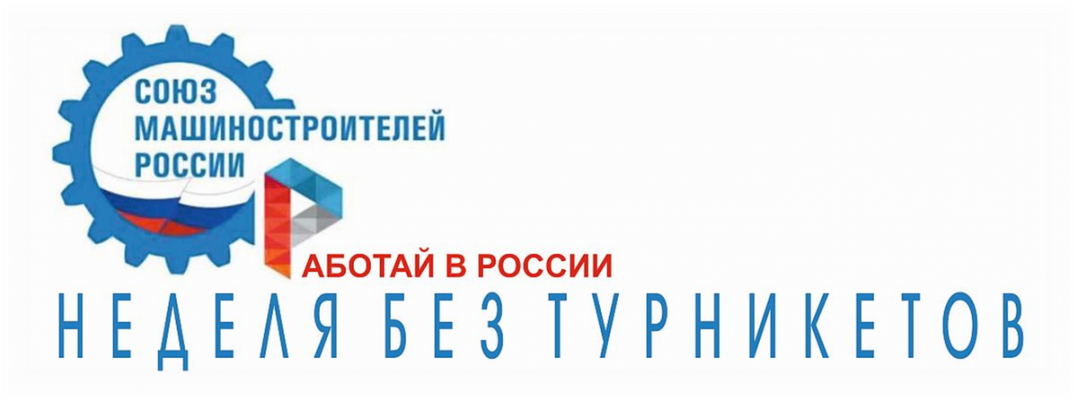 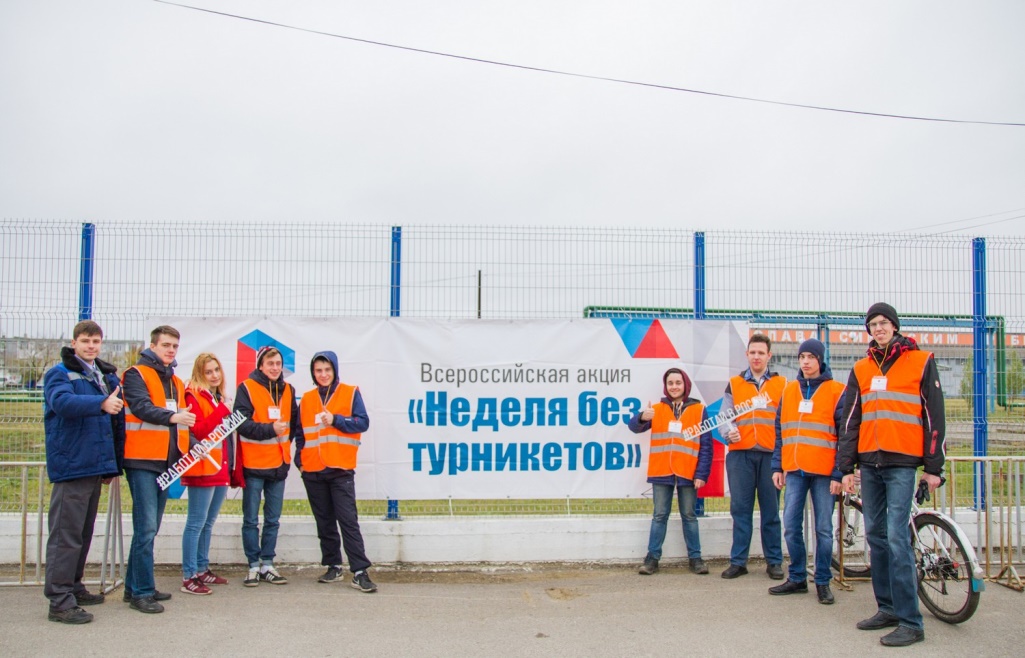 